附件5兵团高校网络思政申报评选系统用户手册系统登录在浏览器输入地址 http://sztoutiao.shzu.edu.cn/gaut，进入系统登录页面，可选择扫码登录或输入账号密码登录。扫码登录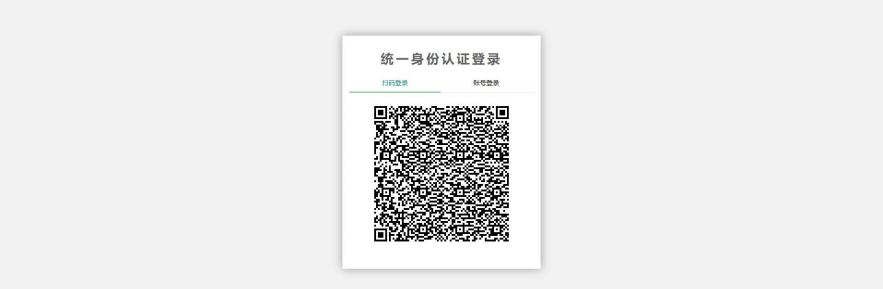 选择扫码登录，打开石河子大学企业微信，进入石大头条，点击主页左上角扫一扫功能，扫描屏幕上的二维码登录。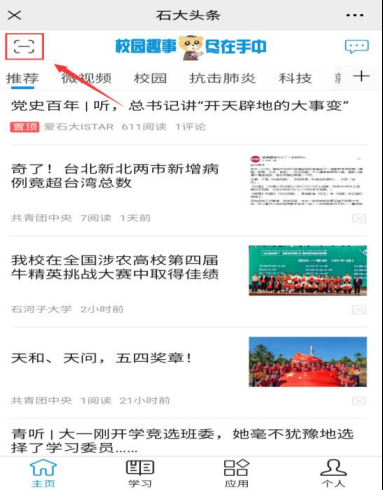 账号登录选择账号登录，输入账号（工号/学号）密码（身份证后六位）进行登录。如下图所示：申报评选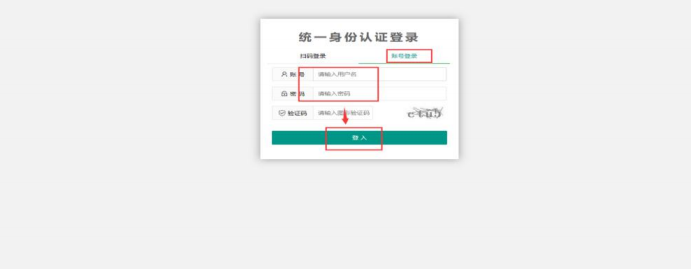 进入系统页面，选择申报评选进行相应操作。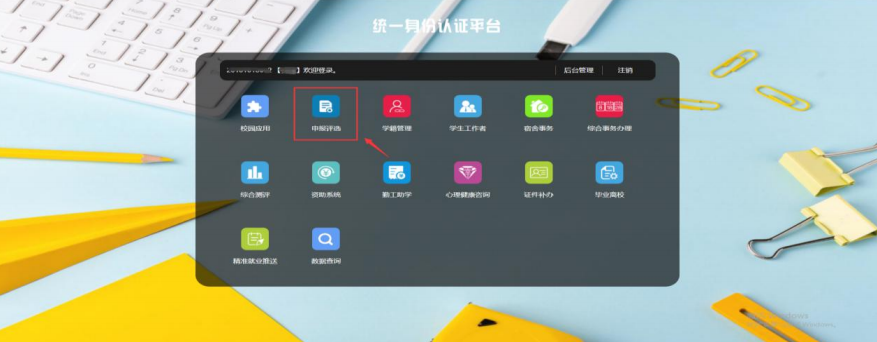 项目申报点击省级项目申报，选择需要申报的项目点击“我要申报”，按要求填写相应信息并上传相应附件，上传完成后点击保存即可完成项目申报。如下图所示：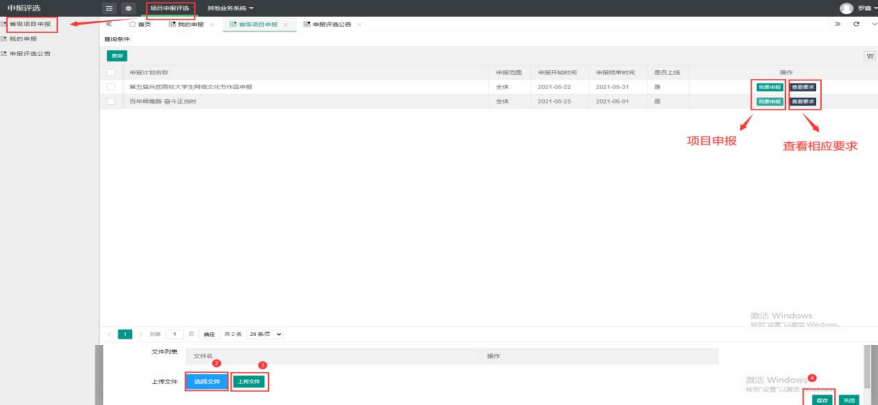 我的申报点击我的申报可查看已申报的项目，还可对该项目进行查看、编辑、删除等操作。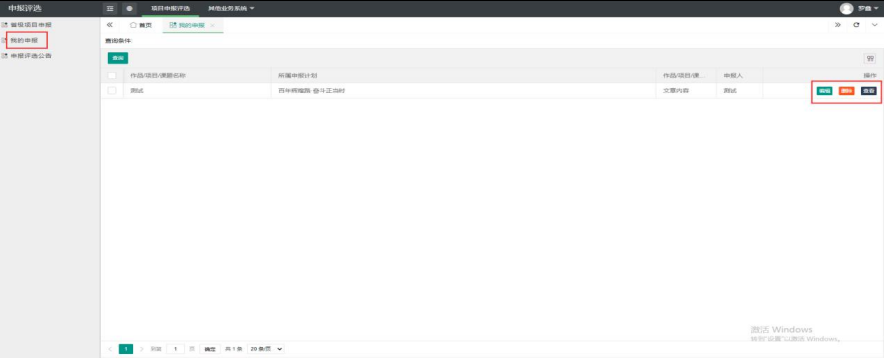 申报评选公告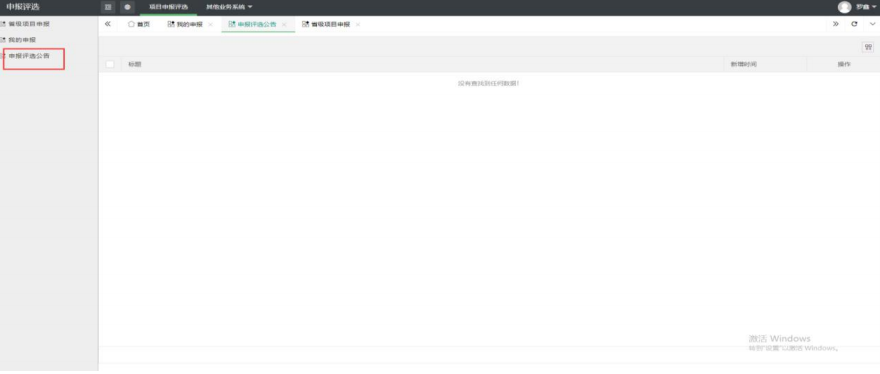 点击菜单查看相应申报评选通知公告。